INSTRUCTIONAL STANDARDS & PROCEDURES MEETING AGENDA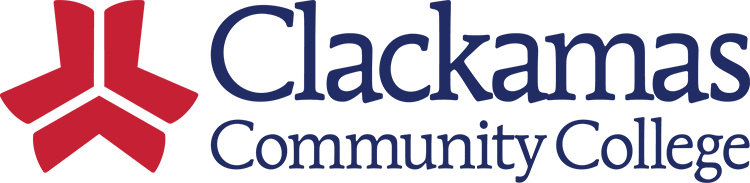 Date: October 27, 2023 | Time: 8:00-9:30 a.m.| Location: Zoom | Recorder: Beth HodgkinsonRemaining Standards—in approval date order 2017 -2020:Feb. 14, 2017	ISP 370 Advanced College Credit (ACC) March, 24, 2017	ISP 490 Catalog Designation for Graduation RequirementsFeb. 9, 2018	ISP 260 Placement AssessmentApril 13, 2018	ISP 160 Course Outline & Syllabus InformationMay 10, 2018	ISP 164 Class Cancellation GuidelinesMay 25, 2018	ISP 390 Work-Based Learning (Cooperative Work Experience)Sept. 28, 2018	ISP 261 Math Placement Information in Career Technical Degrees *Updated by Career Tech TeamOct. 12, 2018	ISP 491 Residency Requirement for GraduationMay 10, 2019	ISP 270 Testing Center Procedures for Faculty Assigning ExamsMay 10, 2019	ISP 380 Acceptance of CreditMay 10, 2019	ISP 392 Contractual Relationships with Organizations Not Regionally AccreditedApril 24, 2020	ISP 171 Academic Use of CCC Brand and LogoApril 24, 2020	ISP 481 Recognition of Academic Excellence        COMMITMENTS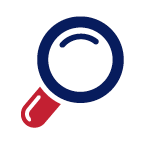         COMMITMENTS        COMMITMENTS        COMMITMENTS        COMMITMENTS        COMMITMENTS        COMMITMENTS        COMMITMENTS       Date     Who  What  What  What  WhatCommitted ToWhen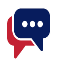          TOPIC/ITEM         TOPIC/ITEM         TOPIC/ITEMFacilitatorTimeKey Points Provide 50 words or less on expected outcomeKey Points Provide 50 words or less on expected outcomeKey Points Provide 50 words or less on expected outcomeWelcome and IntroductionsWelcome and IntroductionsWelcome and IntroductionsSue    5 minCommunication Check InCommunication Check InCommunication Check InBeth    5 minDecember ISP Meeting ChangeISP Annual CommunicationDecember ISP Meeting ChangeISP Annual CommunicationDecember ISP Meeting ChangeISP Annual CommunicationOld ItemsOld ItemsOld ItemsMelindaDruTaylorToryTory & Jen10 min10 min20 min15 min15 minISP 290 Educational ProgressISP 151 Course Modalities PolicyISP 350 Credit Hour PolicyISP 190 Academic HonestyISP 650 Educational Research Involving Human Subjects & Associated DocumentsDEI Framework ISP 290 Educational ProgressISP 151 Course Modalities PolicyISP 350 Credit Hour PolicyISP 190 Academic HonestyISP 650 Educational Research Involving Human Subjects & Associated DocumentsDEI Framework ISP 290 Educational ProgressISP 151 Course Modalities PolicyISP 350 Credit Hour PolicyISP 190 Academic HonestyISP 650 Educational Research Involving Human Subjects & Associated DocumentsDEI Framework New ItemsNew ItemsNew ItemsJenniferSue10 min5 minARC-ISP 640 Academic Accommodations Policy and ProcedureARC-ISP 642 Personal Audio and Video Recording Policy and ProcedureISPs Due for 5-Year ReviewARC-ISP 640 Academic Accommodations Policy and ProcedureARC-ISP 642 Personal Audio and Video Recording Policy and ProcedureISPs Due for 5-Year ReviewARC-ISP 640 Academic Accommodations Policy and ProcedureARC-ISP 642 Personal Audio and Video Recording Policy and ProcedureISPs Due for 5-Year Review         FUTURE AGENDA ITEMS FOR MEETINGS--Committee’s Standards Review From Past Years With Progress Status: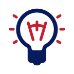          FUTURE AGENDA ITEMS FOR MEETINGS--Committee’s Standards Review From Past Years With Progress Status:         FUTURE AGENDA ITEMS FOR MEETINGS--Committee’s Standards Review From Past Years With Progress Status:         FUTURE AGENDA ITEMS FOR MEETINGS--Committee’s Standards Review From Past Years With Progress Status:         FUTURE AGENDA ITEMS FOR MEETINGS--Committee’s Standards Review From Past Years With Progress Status:Topic/ItemFacilitatorKey Points  Provide 50 words or less on expected outcomeKey Points  Provide 50 words or less on expected outcomeReport Back DateISP 150 Online CoursesDW/Leslie/Ryan/JackieDW incorporated the recommendations received from the Disability Resources Center.  The committee agreed to add a statement about hybrid courses.  DW will return with an updated version for review.  DW incorporated the recommendations received from the Disability Resources Center.  The committee agreed to add a statement about hybrid courses.  DW will return with an updated version for review.  Fall 2023ISP 151 Course ModalitiesDru/Tory/Sue/Sharron/LeslieThis policy was pulled from the Presidents' Council agenda for further review to align with other online-related policies and procedures to ensure compliance with associated laws.This policy was pulled from the Presidents' Council agenda for further review to align with other online-related policies and procedures to ensure compliance with associated laws.Fall 2023ISP 181 Related InstructionDru/Lars/Melinda/SueThe subcommittee will review ISP 181 as requested by the Curriculum Committee.  Further follow up will discover if there is a need to recreate an ISP for general education.  The subcommittee will review ISP 181 as requested by the Curriculum Committee.  Further follow up will discover if there is a need to recreate an ISP for general education.  2023-24ISP 190/190P Academic HonestyTaylor/Jen/Sharron/Patty/Jennifer/Leslie/DWThis policy, procedure, and the AHA form are ready to go to College Council on November 3 for the second read.  This policy, procedure, and the AHA form are ready to go to College Council on November 3 for the second read.  Fall 2023ISP 290 Educational ProgressMelinda/Jennifer/TracyThe policy and procedure are ready to go to College Council on November 3 for the first read.  The policy and procedure are ready to go to College Council on November 3 for the first read.  Fall 2023ISP 350 Credit HourDru/LeslieThe policy and procedure are ready to go to College Council on November 3 for the first read.  The policy and procedure are ready to go to College Council on November 3 for the first read.  Fall 2023ISP 360 Credit for Prior Learning (CPL)ChrisThe ISP committee will update ISP 360 this year.  The ISP committee will update ISP 360 this year.  2023-24ISP 461 Registration and Transcript RestrictionsChrisChris is waiting on potential new legislation.  He will report back fall term.  Chris is waiting on potential new legislation.  He will report back fall term.  Fall 2023ISP 493 First Year Experience (FYE) as a Graduation RequirementChris/Sarah/DWTara Sprehe/Kelly LoveFurther work to be done.  When ready, the new proposed policy will come back to ISP for review.Further work to be done.  When ready, the new proposed policy will come back to ISP for review.Fall 2023ARC-ISP 640 Academic Accommodations Policy and ProcedureARC-ISP 642 Personal Audio and Video Recording Policy and ProcedureJenniferThese shared ISP/ARC documents will be reviewed at our next meeting.These shared ISP/ARC documents will be reviewed at our next meeting.Oct. 27ISP 650 Educational Research Involving Human SubjectsToryOver the summer, Tory worked with Ashley Sears to update and further define ethical research when using human subjects.  A handbook and associated forms have been created.  Further added to the ISP materials.  Further review and discussion at our next meeting.Over the summer, Tory worked with Ashley Sears to update and further define ethical research when using human subjects.  A handbook and associated forms have been created.  Further added to the ISP materials.  Further review and discussion at our next meeting.Oct. 27Posthumous DegreeJennifer/Chris/Sarah/JackieThe subcommittee will create a new ISP.  The subcommittee will create a new ISP.  TBD       Upcoming Meeting Dates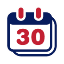 Start TimeEnd time		Location			Location	October 13 & 27December 8January 12 & 26February 9 & 23March 8April 12 & 26May 10 & 24June 78:00 a.m.9:30 a.m.https://clackamas.zoom.us/j/4107104682https://clackamas.zoom.us/j/4107104682 MEMBERSJennifer Anderson, Tory Blackwell, Armetta Burney, Lars Campbell, Ryan Davis, Patty DeTurk, Taylor Donnelly, Willie Fisher, Jackie Flowers, Sharron Furno, Sue Goff (Chair), Beth Hodgkinson (Recorder), Jason Kovac, Jen Miller, Melinda Nickas, Leslie Ormandy, Tracy Pantano-Rumsey, David Plotkin, Sarah Steidl, Chris Sweet, Dru Urbassik, DW Wood, ASG representative